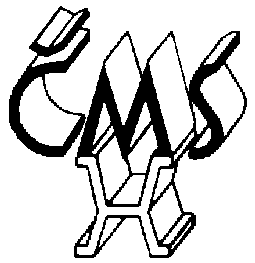 Česká metrologická společnost, z.s.Certifikační orgán pro certifikaci způsobilosti pracovníků pro metrologickou a zkušební činnostCertifikační orgán č, 3008 akreditovaný ČIA110 00 Praha 1, Novotného lávka 200/5, tel: 725 449 145                                            www.spolky-csvts.cz/cms                          e-mail: cert-cms@csvts.cz									ev. č.Žádost o rozšířenícertifikátu způsobilostiŽádám o rozšíření certifikátu způsobilosti o obor(y) ………………………………………….…………………………………………………………………………………………………...Certifikát způsobilosti č. ………………………, vydaný dne ………………………………pro funkci	metrolog specialista*)	kvalifikačního stupně ………….	zkušební technik *)	kvalifikačního stupně ………….	*) nehodící se škrtnětev oboru (oborech)…………………………………………………………………………….…	………………………………………. platnost certifikátu způsobilosti do …………………..Jméno, příjmení, titul ………………………………………………………………………….Privátní adresa ………………………………………………………………………………….	PSČ ……………… tel. ………………………… e-mail ……………………… Zaměstnavatel ………………………………………………………………………………….	Adresa ………………………………………………………………………………….	PSČ ………………… tel. ……………………… e-mail ………………………………	IČO ......................................................	DIČ ...........................................................Funkce v zaměstnání ……………………………………………………………………………Podmínkou zahájení procesu k rozšíření certifikátu způsobilosti je uhrazení poplatku za rozšíření po vyrozumění o přijetí žádosti. Připojuji následující doklady, charakterizující moji dosavadní činnost v oboru žádosti:Souhlas plátce (zaměstnavatele):				Razítko a podpis:Datum:			Podpis žadatele: